	19 ноября специалисты в области надзорных полномочий курского Управления Росреестра в прямом эфире  продемонстрируют работу высокоточного геодезического оборудования, с применением которого осуществляется государственный геодезический и земельный надзор. 	Во время эфира специалисты будут готовы ответить на все интересующие вопросы. 	Прямой эфир пройдет в Instagram в профиле Управления (@rosreestr46). Начало в 10:00. 	Кроме того, в случае отсутствия технической возможности подключения к эфиру, можно позвонить на бесплатную «горячую линию» и задать вопросы. Телефон горячей линии: (4712) 51-30-70. Контактное лицо: Купреев Алексей Эрикович. Звонки принимаются      с 14:00 до 16:00. С уважением, Пресс-служба Управления Росреестра по Курской области Тел.: +7 (4712) 52-92-75моб.: 8 (919) 213-05-38Bashkeyeva@r46.rosreestr.ruМы в Instagram: https://www.instagram.com/rosreestr46/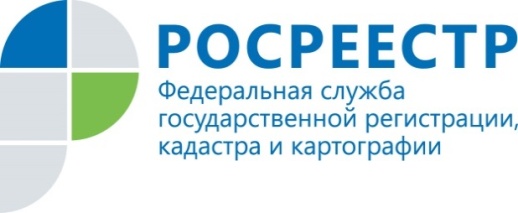 В День правовой помощи детям пройдет прямой эфир  со специалистами курского Росреестра